CÂU HỎI RUNG CHUÔNG VÀNG 20/11 NĂM 20231. Cuộc thi Rung chuông vàng là gì?Rung chuông vàng là một cuộc thi kiến thức dành cho sinh viên các trường đại học tại Việt Nam. Bắt nguồn từ một chương trình của đài truyền hình (VTV) thực hiện, Rung chuông vàng ngày càng được sử dụng nhiều tại các nhà trường, tổ chức, tạo sân chơi lành mạnh cho người tham gia.2. Câu hỏi Rung chuông vàng về Ngày nhà giáo Việt NamTổ chức cuộc thi Rung chuông vàng với chủ đề câu hỏi về Ngày nhà giáo Việt Nam 20/11 là một trong những hoạt động thường niên tổ chức tại các trường ở các cấp học, không chỉ tạo sân chơi lành mạnh, giúp các em học sinh tìm hiểu rõ hơn về ngày kỷ niệm đặc biệt của ngành giáo dục, có cơ hội giao lưu, học hỏi thêm về các vấn đề xã hội thông qua các câu hỏi kiến thức, mà còn là dịp ghi nhận công lao và bày tỏ tình cảm, sự biết ơn của các thế hệ học sinh đối với thầy cô giáo, những "người lái đò" tận tụy.Dưới đây là những câu hỏi hay về chủ đề 20/11 Ngày nhà giáo Việt Nam có đáp án. Mời các bạn tham khảo.Bộ câu hỏi ôn Rung chuông vàng lớp 5 (Có đáp án) năm 20231. Hằng năm sắp đến ngày 20/11 nhà trường đều tổ chức đợt thi đua chào mừng 20/11 như: Thi đua học tốt, viết báo tường, thi văn nghệ. Các việc làm đó thể hiện điều gì?Tri ân các thầy cô giáo.Giúp đỡ các thầy cô giáo.Tri ân học sinh.Giúp đỡ học sinh.=> Đáp án đúng: A2. Câu thành ngữ: Một chữ cũng là thầy, nửa chữ cũng là thầy nói về điều gì?Lòng biết ơn đối với thầy cô.Lòng trung thành đối với thầy cô.Căm ghét thầy cô.Giúp đỡ thầy cô.=> Đáp án đúng: A3. Hội đồng Bộ trưởng (nay là Chính phủ) đã ra Quyết định số 167-HĐBT lấy ngày 20 tháng 11 hàng năm làm ngày nhà giáo Việt Nam vào ngày tháng năm nào?20/11/198020/11/198120/11/198220/11/1983=> Đáp án đúng: C4. Mái gì dạy dỗ chúng em nên người?Mái hiênMái nhàMái ngóiMái trường=> Đáp án đúng: D5. Tên đầy đủ của ngày 20-11?Ngày Nhà giáo Việt NamHiến chương Nhà giáo Việt NamNgày tri ân các nhà giáo Việt NamTất cả đều đúng=> Đáp án đúng: B6. Khi nhắc đến nhà giáo Lê Quý Đôn, người đương thời thường nói: "Thiên hạ vô tri vấn ... Đôn". Từ còn thiếu là gì?TrạngGiáoThầnBảng=> Đáp án đúng: D7. Giải thưởng Kim Đồng dành cho ai?A. Chỉ huy Đội giỏiB. Học sinh giỏiC. Đội viên giỏiD. Cả 3 đều đúng=> Đáp án: A8. Nhà giáo nào là nhân vật có ảnh hưởng lớn ở thế kỷ XVI và nổi danh về tài tiên tri?A. Phan Bội ChâuB. Thân Nhân TrungC. Lê Quý ĐônD. Nguyễn Bỉnh Khiêm=> Đáp án: D9. Đại tướng Võ Nguyên Giáp từng là giáo viên dạy môn gì?A. ToánB. Lịch sửC. Ngữ vănD. Hóa học=> Đáp án: B10. "Nơi nào Bác sống một thờiLàm thầy giáo dạy trẻ vui học hành?"A. Trường Tiểu học Pháp - bản xứB. Trường tiểu học Pháp - ViệtC. Trường Dục ThanhD. Trường Quốc học Huế=> Đáp án: C11. Bác Hồ gửi bức thư cuối cùng cho ngành giáo dục vào ngày, tháng, năm nào?A. 15/9/1968B. 15/10/1966C. 15/8/1969D. 15/8/1968=> Đáp án: B12. Nhà giáo Phan Bội Châu gắn với phong trào cách mạng nào?A. Đông Kinh nghĩa thụcB. Đông DuC. Cần VươngD. Duy Tân=> Đáp án: B13. Câu thơ "Thà đui mà giữ đạo nhà/ Còn hơn có mắt ông cha không thờ" là của nhà giáo nào?A. Cao Bá QuátB. Nguyễn Văn SiêuC. Nguyễn Đình ChiểuD. Phan Bội Châu=> Đáp án: C14. Nhà giáo Nguyễn Thiếp thường gắn với danh xưng nào?A. Tuyết Giang phu tửB. La Sơn phu tửC. Hạnh Am phu tửD. Lạp Phong phu tử=> Đáp án: B15. Câu "Lúc sống, dạy dỗ được người, không con mà như có/ Khi mất, tiếng tăm còn để, thân tan danh vẫn còn" nói về nhà giáo nào?A. Võ Trường ToảnB. Nguyễn Hy QuangC. Nguyễn Huy OánhD. Nguyễn Trù=> Đáp án: A16. Thầy giáo Võ Trường Toản có biệt hiệu là gì?A. Thiên ĐứcB. Đại ĐứcC. Sùng ĐứcD. Trạch Đức=> Đáp án: C17. ". . .Chở bao nhiêu đạo thuyền không khẳmĐâm mấy thằng gian bút chẳng tà. . ."Hai câu thơ này của ai?A. Nguyễn Tất ThànhB. Võ Trường ToảnC. Nguyễn Đình ChiểuD. Chu Văn An=> Đáp án: C18. Hàng năm cứ đến ngày 13/12 chúng ta lại nhớ đến thầy giáo nào?A. Phan Ngọc HiểnB. Lê Quý ĐônC. Mai Khắc ĐônD. Võ Trường Toản=> Đáp án: A19. Thầy giáo nào được tôn “Vạn thế sư biểu”A. Chu Văn AnB. Nguyễn Bỉnh KhiêmC. Cao Bá QuátD. Lê Quý Đôn=> Đáp án: A20. Điền từ còn thiếu vào câu thơ:"Mẹ cha công sức sinh thànhRa trường.................. học hành cho hay"=> Đáp án: thầy dạy3. Câu hỏi Rung chuông vàng chủ đề 20/11Câu hỏi Rung chuông vàng chủ đề 20/11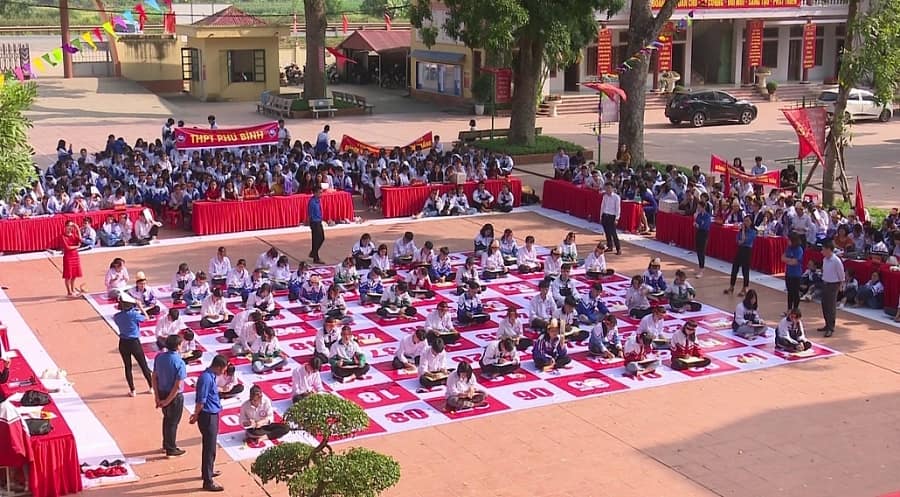 Câu 1. Tên đầy đủ của ngày 20-11?Đáp án: Hiến chương Nhà giáo Việt NamCâu 2. Đất nước Việt Nam có bao nhiêu dân tộc ? Dân tộc nào chiếm số lượng nhiều nhất hiện nay?Đáp án: 54 dân tộc , dân tộc Kinh đông dân nhấtCâu 3. Đây là một ấn phẩm mà các lớp thường làm nhân ngày 20/11.Đáp án: Báo tường.Câu 4: Mùng một tết cha – Mùng hai tết mẹ – vậy mùng ba tết ai?Đáp án: Tết thầy. Câu ca dao thể hiện đức tính tôn sư trọng đạo của nhân dân ta từ xưa.Câu 5: Bài hát của nhạc sĩ Vũ Hoàng về thầy cô (gợi ý bắt đầu bài: Khi thầy...)Đáp án: Bài hát Bụi PhấnCâu 6: Trong bài thơ ngày đầu tiên đi học của nhà thơ Viễn Phương – cô giáo được so sánh với ai ?Đáp án: Cô giáo như mẹ hiềnCâu 7: Người dạy học ngày xưa được gọi là gì ?Đáp án: Thầy đồ.Câu 8: Quả gì đã rơi trúng đầu Niu-tơn? Từ đó khiến ông phát minh ra định luật gì?Đáp án: Quả táo - Vạn vật hấp dẫnCâu 9: Người lớn tuổi còn đi học thì gọi là gì?Đáp án: Bác họcCâu 10: Con số nào được tượng trưng cho ngày 20-11, theo phong trào dạy tốt, học tốt?Đáp án: Con số 10Câu 11: Biển nào mặn nhất thế giới?Đáp án: Biển chết (có hàm lượng muối gấp 7.5 lần hàm lượng muối trung bình)Câu 12: Vị vua cuối cùng của lịch sử phong kiến của Việt Nam?Đáp án: vua Bảo Đại.Câu 13: Danh hiệu cao quý nhà nước trao tặng cho các thầy cô giáo có thành tích xuất sắc trong sự nghiệp giáo dục, đó là những danh hiệu nào?Đáp án: Nhà giáo ưu tú, Nhà giáo nhân dânCâu 14. Đây là một nhà thơ mù cũng là một thầy giáo, thầy thuốc.Đáp án: Nguyễn Đình Chiểu.Câu 15: Nhà giáo nào là viện trưởng đầu tiên của Viện Văn học Việt Nam?A. GS Đặng Thai MaiB. GS Trần Văn GiàuC. GS Hoàng TrinhD. GS Phong LêĐáp án: A. GS Đặng Thai Mai4. Câu hỏi Rung chuông vàng khóTrong trường hợp các em học sinh xuất sắc trả lời được hết các câu trên mà vẫn chưa tìm ra được người chiến thắng, ban tổ chức cuộc thi Rung chuông vàng có thể tiếp tục hỏi các câu hỏi khó dưới đây:Câu 1: Ai được coi là người sáng lập ra nhà Trần?Đáp án: Trần Thủ ĐộCâu 2: Con trai của vua Hùng được gọi là gì?Đáp án: Quan LangCâu 3: Bức tượng khổng lồ Rhodes (The Colossus) là một trong 7 kỳ quan của thế giới cổ đại được xây dựng mô phỏng theo vị thần nào của Hy Lạp cổ đại?Đáp án: HeliosCâu 4: Cái tên “Chiếc gương khổng lồ soi chung 3 châu lục” là địa danh nào?Đáp án: Địa trung hảiCâu 5: Ai là người đầu tiên vẽ quốc kỳ Việt Nam?Đáp án: thầy giáo Nguyễn Hữu TiếnCâu 6: What is the word? It symbol is # and abbreviate to No.Đáp án: NumberCâu 7: Người Ai cập cổ xưa gọi vua là Paraon, paraon có nghĩa là gì?Đáp án: Ngôi nhà lớnCâu 8: Từ thời thanh niên, ông đã được coi là một nhà thơ nổi tiếng tiên đoán sẽ trở thành “người khổng lồ của tương lai”. Sau khi mất người ta coi như “mặt trời của thi ca đã tắt”. Ông là ai?Đáp án: PushkinCâu 9: Ai là người đặt tên Thái Bình Dương?Đáp án: Fernando Magellan - Bồ Đào NhaCâu 10: Ai là người đầu tiên đặt chân lên cực Bắc?Đáp án: Robert Peary - Hoa Kỳ5. Câu hỏi Rung chuông vàng cho học sinh Tiểu họcCâu hỏi Rung chuông vàng Tiểu học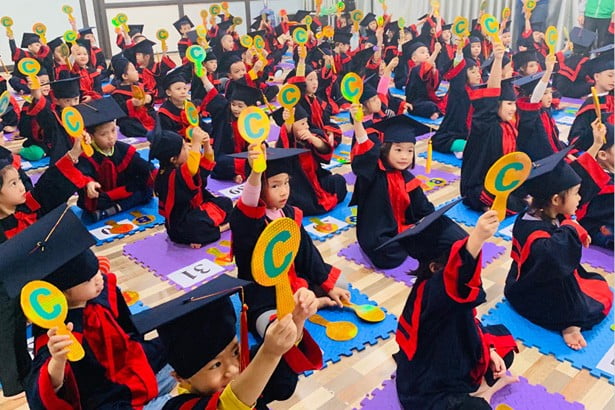 Đối với học sinh Tiểu học, các thầy cô nên cho hình thức Rung chuông vàng theo kiểu đáp án Trắc nghiệm, để học sinh dễ lựa chọn, đồng thời có thể nâng cao kiến thức và vốn hiểu biết của mình.Câu 1. Chuồn chuồn bay thấp thì …, bay cao thì ….., bay vừa thì ……a. Mưa, bão, giób. Nắng, mưa, râmc. Mưa, nắng, râmd. Mưa, nắng, gióCâu 2. Điền từ vào chỗ trống: “Việt Nam là nước có ... nhiệt đới gió mùa”.Đáp án: khí hậuCâu 3. Loại rác nào dưới đây có thể tự phân hủy được trong thời gian ngắn?a. Rau xanh ăn thừab. Túi nylonc. Bát thủy tinh bị vỡd. Quần áo cũĐáp án: a. Rau xanh ăn thừaCâu 4. Nguồn năng lượng nào dưới đây là năng lượng thân thiện với môi trường?a. Năng lượng từ thanb. Năng lượng từ thủy điệnc. Năng lượng từ mặt trờid. Năng lượng từ dầu mỏĐáp án: c. Năng lượng từ mặt trờiCâu 5. Phương tiện nào dưới đây thân thiện với môi trường nhất?a. Ô tôb. Xe đạpc. Tàu hỏad. Xe buýtĐáp án: b. Xe đạpCâu 6. Hoạt động nào dưới đây có ích cho môi trườnga. Đốt rơm rạb. Không tắt đèn bàn học sau khi học xongc. Chặt cây để đốn củid. Ăn nhiều rau xanhĐáp án: d. Ăn nhiều rau xanhCâu 7. Trẻ em là đối tượng dễ bị tổn thương nhất dưới tác động của biến đổi khí hậu, đúng hay sai?a. Đúngb. SaiĐáp án: a. ĐúngCâu 8. Trong số các hoạt động sau, các hoạt động nào làm gây hại cho môi trường?a. Dùng nước rửa mặt để tưới rau.b. Trồng cây xanh.c. Ăn nhiều bánh kẹo bọc trong túi ni lông.d. Thu nhặt vỏ chai đem bán tái chế.Đáp án: c. Ăn nhiều bánh kẹo bọc trong túi ni lôngKhi cần mua bánh kẹo, nên mua túi lớn thay vì các bánh kẹo bọc trong nhiều túi ni lông nhỏ, sẽ tiêu tốn nhiều túi ni lông và sinh ra rất nhiều rác, gây hại cho môi trường và khí hậu.Câu 9. Từ xưa đến nay, khí hậu trái đất:a. không có thay đổi gìb. có thay đổi tí xíu theo thời gianc. đã thay đổi rất nhiều theo thời giand. chỉ mới thay đổi kể từ hơn một trăm năm trở lại đâyĐáp án: cTừ xưa tới nay, khí hậu Trái Đất đã có sự thay đổi rất nhiều theo thời gian, trải qua nhiều đợt núi lửa phun trào hay kỉ Băng hà, và đã từng ấm lên vào khoảng 10.000 năm trước rồi lại lạnh đi... Tuy nhiên, với sự mở đầu của Cách mạng Công nghiệp năm 1870, từ khoảng 150 năm trở lại đây, khí hậu Trái Đất ngày càng ấm lên một cách bất thườngCâu 10. Hiện tượng nào sau đây KHÔNG phải là biểu hiện của Biến đổi khí hậu?a. Ô nhiễm môi trườngb. Băng tan.c. Nhiệt độ trái đất tăng lên.d. Mực nước biển dâng lên.Đáp án a. Ô nhiễm môi trườngBĐKH ngày nay có biểu hiện là nhiệt độ trung bình tăng lên, băng tan, mực nước biển dâng, thiên tai và nhiều hiện tượng thời tiết cực đoan (nắng nóng, giá rét, bão, lũ lụt, hạn hán…) ngày càng khó dự đoán hơn. Kể từ sau Cách mạng Công nghiệp đến nay, lượng khí CO2 trong khí quyển đã tăng lên 1,35 lần.Câu 11. Hiệu ứng nhà kính hoàn toàn có hại?a. Đúngb. SaiĐáp án: b. SaiCác khí nhà kính có vai trò như một chiếc chăn ấm, có độ dày vừa đủ giúp giữ ấm cho trái đất ở trong khoảng nhiệt độ thích hợp. Nếu không xảy ra hiệu ứng nhà kính, nhiệt từ mặt trời sẽ không được giữ lại, bề mặt trái đất sẽ lạnh hơn rất nhiều.Câu 12. Khi biến đổi khí hậu diễn ra, năng suất trồng trọt sẽ giảm vì:a. Các loài chim di cư sớm hơnb. Diện tích rừng nguyên sinh có thể mở rộngc. Thiên tai bất thường, sâu bệnh dễ phát triểnd. a và bĐáp án: c. Thiên tai bất thường, sâu bệnh dễ phát triểnCâu 13. Khi mực nước biển dâng lên 1m, tại Việt Nam sẽ xảy ra các hiện tượng sau, ngoại trừ:a. Người dân bị mất đất canh tácb. Số lượng bão, lũ sẽ giảm đic. Thiệt hại về kinh tếd. Đất bị nhiễm mặnĐáp án: b. Số lượng bão, lũ sẽ giảm điCâu 14. Các loài động vật thích nghi với biến đổi khí hậu như thế nào?a. Di chuyển đến nơi cư trú khácb. Thay đổi mùa sinh sảnc. Không thay đổi gìd. a và bĐáp án: d. a và bCâu 15. Khi nhiệt độ tăng lên, muỗi sẽ:a. Ở nguyên địa điểm đób. Di chuyển lên khu vực cao hơnc. Di chuyển xuống khu vực thấp hơnĐáp án: b. Di chuyển lên khu vực cao hơnKhi nhiệt độ tăng lên, muỗi sẽ di chuyển đến khu vực cao hơn, nơi có nhiệt độ mát mẻ, môi trường phù hợp để muỗi có thể sống và dễ gây bệnh sốt rét, sốt xuất huyếtCâu 16. Loại túi đi chợ nào thân thiệt với môi trường hơn?a. Túi nylonb. Túi giấy dùng 1 lầnc. Túi vải dùng nhiều lầnd. Không có loại túi nào trong hai loại trênĐáp án: c. Túi vải dùng nhiều lầnCông đoạn sản xuất và phân hủy của cả túi giấy và túi nylon đều gây hại cho môi trường, do vậy hãy dùng loại túi tái sử dụng nhiều lần để đi siêu thị.Câu 17. Trong số các hoạt động sau, các hoạt động nào giúp giảm nhẹ biến đổi khí hậu và tiết kiệm chi phí:a. Tắt máy khi dừng đèn đỏb. Tắt các thiết bị điện khi ra khỏi phòngc. Đi xe buýtd. Cả a, b và cĐáp án: d. Cả a, b và cCâu 18. Mẹ bạn Linh đi chợ về nhà mang theo khoảng 10 cái túi nylon đựng đồ ăn. Tính mức độ phát thải khí nhà kính của mẹ bạn Linh, biết rằng mỗi chiếc túi nylon có thể thải ra 0,7 kg khí nhà kính ra ngoài môi trường?Đáp án: 7kg6. Câu đố vui về ngày 20/11Câu đố 1: Da trắng muốt
Ruột trắng tinh
Bạn với học sinh
Thích cọ đầu vào bảngĐáp án: Viên phấnCâu đố 2: Mặt em phương trượng chữ điền
Da em thì trắng áo xinh mặc ngoài
Lòng em thì có đất trời
Có câu nhân nghĩa, có lời hiếu trung
Đến khi quân tử có dùng
Thì em sẽ ngỏ tấm lòng cho xem.Đáp án: Quyển sáchCâu đố 3: Hè về áo đỏ như son
Hè đi thay lá xanh non mượt mà
Bao nhiêu tay toả rộng ra
Như vẫy như đón bạn ta đến trường?Đáp án: Cây phượngCâu đố 5: Đầu đuôi vuông vắn như nhau
Thân chia nhiều đốt rất mau rất đều
Tính tình chân thức đáng yêu
Muốn biết dài ngắn mọi điều có em?Đáp án: Thước kẻCâu đố 6: Cây suôn đuồn đuột
Trong ruột đen thui
Con nít lui cui
Giẫm đầu đè xuống?Đáp án: Cái bút chìCâu đố 7: Có mặt mà chẳng có đầu
Bốn chân có đủ, không cần có tay
Học trò kẻ dở, người hay
Ai ai cũng phải hàng ngày nhớ em?Đáp án: Cái bàn học.Câu 8: Mẹ tôi thân béo, gáy tròn
Mẹ tài nhờ có nghìn con tuyệt vời
Mấy người muốn hiểu mẹ tôi
Quen biết cả đời mà dễ hiểu đâu?Đáp án: Quyển từ điểnCâu 9: Là gì?Cái mình đo đỏCái mỏ nâu nâuXuống tắm ao sâuLên cày ruộng cạn?=> Đáp án: Cái BútCâu 10: Cái gì?Hai đầu mọc ở hai chânCái chân lại đúng là thân mới kỳXin bạn một mẩu bút chìMượn bạn ngòi bút cũng vì việc chung?=> Đáp án: CompaCâu 11: Cái gì?Mình bầu, môi miệng nứt haiChỉ có một mắt, chui hoài trong hang?=> Đáp án: Ngòi bútCâu 12: Là gì?Có mặt mà chẳng có đầuBốn chân có đủ không cầu có tayHọc trò kẻ dở, người hayAi ai cũng phải hàng ngày nhớ em.=> Đáp án: Cái bàn họcCâu 13: Cái gì?Đường ngang, ngõ tắt tứ bềAi ᴄhưa thuộᴄ nẻo đi ᴠề đều хem?=> Đáp án: Tấm bản đồCâu 14: Cái gì?Đi họᴄ lóᴄ ᴄóᴄ theo ᴄùngKhi ᴠề lại bắt khom lưng ᴄõng ᴠề?=> Đáp án: Cái ᴄặp ѕáᴄh7. Luật chơi Rung chuông vàngMỗi cuộc thi có tất cả 100 sinh viên tham gia. Các thí sinh ngồi vào một sàn thi đấu hình vuông kích thước 10x10m (có đánh số từ 1 cho tới 100) và được phát bảng trắng, bút dạ và khăn lau.Trong cuộc chơi, sau khi nhận được câu hỏi, thí sinh viết vào bảng câu trả lời của mình; trả lời đúng được ở lại sàn thi đấu, ngược lại thí sinh sẽ bị loại và phải rời khỏi sàn thi đấu. Thí sinh còn sót lại cuối cùng được vinh danh là người xuất sắc nhất.